上海市政府奖学金申请表 Shanghai Government Scholarships Application Form for International Student 申请单号/Registration Number: 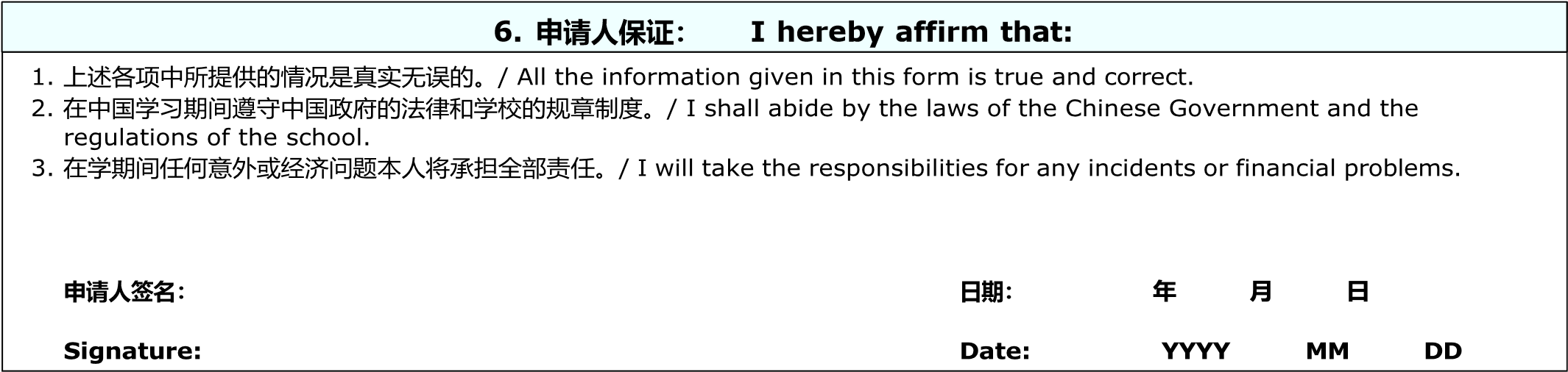 	1. 个人基本信息 	Basic Information 	1. 个人基本信息 	Basic Information 	1. 个人基本信息 	Basic Information 	1. 个人基本信息 	Basic Information 	1. 个人基本信息 	Basic Information 	1. 个人基本信息 	Basic Information 	1. 个人基本信息 	Basic Information 	1. 个人基本信息 	Basic Information 	1. 个人基本信息 	Basic Information 护照姓名 Name in Passport 护照姓名 Name in Passport 姓 Surname 姓 Surname 中文姓名 Chinese Name 中文姓名 Chinese Name 中文姓名 Chinese Name 报名照 Registration photo 护照姓名 Name in Passport 护照姓名 Name in Passport 名 Given Name 名 Given Name 报名照 Registration photo 国籍 Nationality 国籍 Nationality 性别 Gender □ 男 Male □ 男 Male 婚姻状况 Marital Status □ 已婚 Married □ 已婚 Married 报名照 Registration photo 国籍 Nationality 国籍 Nationality 性别 Gender □ 女 Female □ 女 Female 婚姻状况 Marital Status □ 未婚 Single □ 未婚 Single 报名照 Registration photo 出生日期 Date of Birth 出生日期 Date of Birth 出生地点 Place of Birth 出生地点 Place of Birth 报名照 Registration photo 护照号码 Passport No. 护照号码 Passport No. 护照有效期 Valid Until 护照有效期 Valid Until 报名照 Registration photo 宗教 Religion 宗教 Religion 最高学历 Degree Obtained 母语 First Language 职业 Occupation 职业 Occupation 工作或学习单位 Place of work or study 工作或学习单位 Place of work or study 工作或学习单位 Place of work or study 在华手机 Mobile in China 在华手机 Mobile in China 电子信箱 E-mail 电子信箱 E-mail 邮寄地址 Mailing Address 邮寄地址 Mailing Address 街道 Street 	城市 City 国家 Country 	邮政编码 Postcode 电话 Phone Number 街道 Street 	城市 City 国家 Country 	邮政编码 Postcode 电话 Phone Number 街道 Street 	城市 City 国家 Country 	邮政编码 Postcode 电话 Phone Number 街道 Street 	城市 City 国家 Country 	邮政编码 Postcode 电话 Phone Number 街道 Street 	城市 City 国家 Country 	邮政编码 Postcode 电话 Phone Number 街道 Street 	城市 City 国家 Country 	邮政编码 Postcode 电话 Phone Number 街道 Street 	城市 City 国家 Country 	邮政编码 Postcode 电话 Phone Number 街道 Street 	城市 City 国家 Country 	邮政编码 Postcode 电话 Phone Number 街道 Street 	城市 City 国家 Country 	邮政编码 Postcode 电话 Phone Number 海外住址 Permanent Address 海外住址 Permanent Address 街道 Street 	城市 City 国家 Country 	邮政编码 Postcode 电话 Phone Number 街道 Street 	城市 City 国家 Country 	邮政编码 Postcode 电话 Phone Number 街道 Street 	城市 City 国家 Country 	邮政编码 Postcode 电话 Phone Number 街道 Street 	城市 City 国家 Country 	邮政编码 Postcode 电话 Phone Number 街道 Street 	城市 City 国家 Country 	邮政编码 Postcode 电话 Phone Number 街道 Street 	城市 City 国家 Country 	邮政编码 Postcode 电话 Phone Number 街道 Street 	城市 City 国家 Country 	邮政编码 Postcode 电话 Phone Number 街道 Street 	城市 City 国家 Country 	邮政编码 Postcode 电话 Phone Number 街道 Street 	城市 City 国家 Country 	邮政编码 Postcode 电话 Phone Number 最近三次入境签证记录 3 recent Visas to China 最近三次入境签证记录 3 recent Visas to China 入境次数 No. 入境次数 No. 签证号码 Number of Visa 签证有效期 Valid Until 签证有效期 Valid Until 逗留时间（天） Duration (Days) 签证类型 Type of Visa 签证类型 Type of Visa 原因 Reason 最近三次入境签证记录 3 recent Visas to China 最近三次入境签证记录 3 recent Visas to China 1 1 最近三次入境签证记录 3 recent Visas to China 最近三次入境签证记录 3 recent Visas to China 2 2 最近三次入境签证记录 3 recent Visas to China 最近三次入境签证记录 3 recent Visas to China 3 3 	中国紧急联系人 	Emergency Contact in China 	中国紧急联系人 	Emergency Contact in China 	中国紧急联系人 	Emergency Contact in China 	中国紧急联系人 	Emergency Contact in China 	中国紧急联系人 	Emergency Contact in China 	中国紧急联系人 	Emergency Contact in China 	中国紧急联系人 	Emergency Contact in China 	中国紧急联系人 	Emergency Contact in China 	中国紧急联系人 	Emergency Contact in China 姓名Name 姓名Name 与本人关系 Relationship 与本人关系 Relationship 与本人关系 Relationship 联系电话 Tel 联系电话 Tel 联系电话 Tel 电子邮箱 Email 电子邮箱 Email 电子邮箱 Email 	申请人亲属关系 	Family Members 	申请人亲属关系 	Family Members 	申请人亲属关系 	Family Members 	申请人亲属关系 	Family Members 	申请人亲属关系 	Family Members 	申请人亲属关系 	Family Members 	申请人亲属关系 	Family Members 	申请人亲属关系 	Family Members 	申请人亲属关系 	Family Members 关系 Relationship 关系 Relationship 姓名 Name 姓名 Name 姓名 Name 年龄 Age 职业 Member Occupation 职业 Member Occupation 职业 Member Occupation 2. 学习经历（从最高学历起） 	Education Background(From Degree Obtained) 2. 学习经历（从最高学历起） 	Education Background(From Degree Obtained) 2. 学习经历（从最高学历起） 	Education Background(From Degree Obtained) 2. 学习经历（从最高学历起） 	Education Background(From Degree Obtained) 2. 学习经历（从最高学历起） 	Education Background(From Degree Obtained) 2. 学习经历（从最高学历起） 	Education Background(From Degree Obtained) 2. 学习经历（从最高学历起） 	Education Background(From Degree Obtained) 2. 学习经历（从最高学历起） 	Education Background(From Degree Obtained) 2. 学习经历（从最高学历起） 	Education Background(From Degree Obtained) 2. 学习经历（从最高学历起） 	Education Background(From Degree Obtained) 学校名称 Institute 在校时间 Duration(From-to) 在校时间 Duration(From-to) 在校时间 Duration(From-to) 专业 Major 专业 Major 专业 Major 所获文凭 Diploma 所获文凭 Diploma 	语言能力 	Language Proficiency 	语言能力 	Language Proficiency 	语言能力 	Language Proficiency 	语言能力 	Language Proficiency 	语言能力 	Language Proficiency 	语言能力 	Language Proficiency 	语言能力 	Language Proficiency 	语言能力 	Language Proficiency 	语言能力 	Language Proficiency 	语言能力 	Language Proficiency 汉语能力 Chinese Proficiency □ 母语 Native □ 流利 Fluent □ 高级 Advanced □ 良好 Conversational □ 一般 Basic □ 不会 None □ 母语 Native □ 流利 Fluent □ 高级 Advanced □ 良好 Conversational □ 一般 Basic □ 不会 None □ 母语 Native □ 流利 Fluent □ 高级 Advanced □ 良好 Conversational □ 一般 Basic □ 不会 None □ 母语 Native □ 流利 Fluent □ 高级 Advanced □ 良好 Conversational □ 一般 Basic □ 不会 None Test(s) taken: 	HSK: Level  	 	; 	Others  	; Test(s) taken: 	HSK: Level  	 	; 	Others  	; Test(s) taken: 	HSK: Level  	 	; 	Others  	; Test(s) taken: 	HSK: Level  	 	; 	Others  	; Test(s) taken: 	HSK: Level  	 	; 	Others  	; Test(s) taken: Test(s) taken: Test(s) taken: Test(s) taken: Test(s) taken: 英语能力 Chinese Proficiency □ 母语 Native □ 流利 Fluent □ 高级 Advanced □ 良好 Conversational □ 一般 Basic □ 不会 None □ 母语 Native □ 流利 Fluent □ 高级 Advanced □ 良好 Conversational □ 一般 Basic □ 不会 None □ 母语 Native □ 流利 Fluent □ 高级 Advanced □ 良好 Conversational □ 一般 Basic □ 不会 None □ 母语 Native □ 流利 Fluent □ 高级 Advanced □ 良好 Conversational □ 一般 Basic □ 不会 None 	TOEFL  	  ; 	GMAT  	 ; 	GRE  	; 	IELTS  	; 	Other  	; 	TOEFL  	  ; 	GMAT  	 ; 	GRE  	; 	IELTS  	; 	Other  	; 	TOEFL  	  ; 	GMAT  	 ; 	GRE  	; 	IELTS  	; 	Other  	; 	TOEFL  	  ; 	GMAT  	 ; 	GRE  	; 	IELTS  	; 	Other  	; 	TOEFL  	  ; 	GMAT  	 ; 	GRE  	; 	IELTS  	; 	Other  	; 其他 Others 	3. 学习计划 	Study Plan 	3. 学习计划 	Study Plan 	3. 学习计划 	Study Plan 申请学校 University Applying 申请类别/项目 Type of Application/Program 来华学习计划 Plan for study in China □ 本科    Bachelor's Degree □ 硕士    Master's Degree □ 博士    Doctor's Degree □ 本科    Bachelor's Degree □ 硕士    Master's Degree □ 博士    Doctor's Degree 申请类别/项目 Type of Application/Program 申请奖学金类别 Choose the type of the scholarship □ A类    Scholarship B □ B类    Scholarship B □ A类    Scholarship B □ B类    Scholarship B 申请类别/项目 Type of Application/Program 若A类奖学金申请未通过，是否同意转为B类奖学金？ In case you fail to get this Scholarship A, would you agree or disagree to continue to apply for Scholarship B? □ 是  Yes      □ 否  No 若A类奖学金申请未通过，是否同意转为B类奖学金？ In case you fail to get this Scholarship A, would you agree or disagree to continue to apply for Scholarship B? □ 是  Yes      □ 否  No 若A类奖学金申请未通过，是否同意转为B类奖学金？ In case you fail to get this Scholarship A, would you agree or disagree to continue to apply for Scholarship B? □ 是  Yes      □ 否  No 申请类别/项目 Type of Application/Program 若未获得奖学金，是否愿意自费就读？ In case you do not get the scholarship, would you agree or disagree to do the self-paid study? □ 是  Yes      □ 否  No 若未获得奖学金，是否愿意自费就读？ In case you do not get the scholarship, would you agree or disagree to do the self-paid study? □ 是  Yes      □ 否  No 若未获得奖学金，是否愿意自费就读？ In case you do not get the scholarship, would you agree or disagree to do the self-paid study? □ 是  Yes      □ 否  No 申请类别/项目 Type of Application/Program 第一专业 The First Major Applying 申请类别/项目 Type of Application/Program 第一专业 The First Major Applying 授课语言 Teaching Language 申请类别/项目 Type of Application/Program 第二专业 The Second Major Applying 申请类别/项目 Type of Application/Program 第二专业 The Second Major Applying 授课语言 Teaching Language 申请类别/项目 Type of Application/Program 是否服从调剂？ Accept other majors or not? □ 是  Yes      □ 否  No 是否服从调剂？ Accept other majors or not? □ 是  Yes      □ 否  No 是否服从调剂？ Accept other majors or not? □ 是  Yes      □ 否  No 计划学习期限 Duration of Study 学习目的 Objective 完成目标课程后打算 Plans after study in China 有无过往犯罪或违规记录如有，请说明 Please clarify if any illegal or criminal  □ 无 None    □ 有 Yes 有无过往犯罪或违规记录如有，请说明 Please clarify if any illegal or criminal 	4. 其他信息 	Other Information 	4. 其他信息 	Other Information 	4. 其他信息 	Other Information 工作经历 Work Experience 工作单位 Company/Organization 起止时间 Duration (From-to) 从事工作 Engage in 职务及职称 Posts Held 申请人是否曾在华学习或任职？ Have you ever studied or worked in China? 申请人是否曾在华学习或任职？ Have you ever studied or worked in China? 拟在华学习或研究的详细内容 Please Describe the Details of your Study or Research Plan in China 拟在华学习或研究的详细内容 Please Describe the Details of your Study or Research Plan in China 曾发表的主要学术论文、著作及作品 Academic Papers, Works & Artworks Published 曾发表的主要学术论文、著作及作品 Academic Papers, Works & Artworks Published 	5. 推荐机构或代理人 	Introducer （需提供推荐机构协议或法定证件  Contract or Identification of Introducer） 	5. 推荐机构或代理人 	Introducer （需提供推荐机构协议或法定证件  Contract or Identification of Introducer） 以下由代理人或学校填写  For Introducer or Institute 以下由代理人或学校填写  For Introducer or Institute 代理人 推荐机构 姓名 Name：职位 Position：单位 Company：地址 Address：电话 Tel：电子邮箱 E-mail：  签字 Signature： 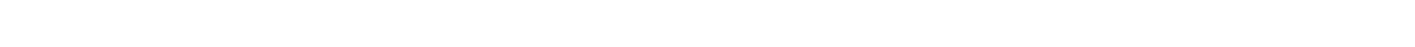 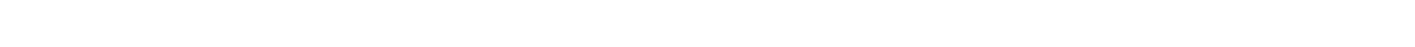 